UTORAK, 05.05.2020.MATEMATIKA-Danas ćemo vježbati oduzimanje brojeva(18-6).-Bilo bi dobro poslušati predavanje:https://www.youtube.com/watch?v=RAKctDFBOq0&list=PL9Mz0Kqh3YKoabY4ovMwv7Jz7C6qj1LfE&index=13&t=188s-U bilježnicu napiši naslov Ponavljanje i riješi zadatke. 1. 8-4=                       7-2=                               6-5=                              9-7=    18-4=                     17-2=                            16-5=                            19-7=2.UMANJENIK JE 13, A RAZLIKA 11. KOLIKI JE UMANJITELJ?3.UMANJENIK JE 18, A UMANJITELJ 7. KOLIKA JE RAZLIKA?-Otvorite udžbenik na 82. str. i riješite 1.,2. i 3. zad.Oduzimaj na IZZI-ju i zabavi se rješavajući Matematički memori.Nacrtaj i oboji koliko si zadovoljna/zadovoljan svojim znanjem zbrajanja i oduzimanja.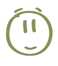 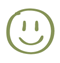 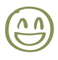 PRIRODA I DRUŠTVO-Već ste dosta naučili o dobima dana, pravilnoj prehrani i kretanju i zato vjerujem da vam neće biti teško riješiti 6.,7.,8.,9.,10. i 11. zad.  u udžbeniku na 42. i 43. str.HRVATSKI JEZIK-I danas ćemo se pozabaviti sastavljanjem i pisanjem rečenica.-Pročitajte rečenice i usmeno odgovorite na pitanja ispod njih:Kakav je automobil?Mama je kupila čokoladu.Dobar dan!Od čega se sastoje rečenice? Po čemu se rečenice razlikuju? Kakav znakmožemo staviti na kraj rečenice?Zadatak:https://wordwall.net/hr/resource/1957150/hrvatski-jezik/re%c4%8denice-Izaberi 5 rečenica i zapiši ih u pisanku velikim tiskanim slovima. Možešnapisati rečenice s različitim rečeničnim znakovima. Piši uredno.Procijeni kako si napisao/napisala rečenice. Stavi znak +.-Priču „Zoran kod zubara “naučite lijepo čitati.Zoran kod zubara Zoran je uzoran dječak. Zna da mora paziti na sebe i ostati zdrav. Posebno se brine o svojim zubima. Uz to što se zdravo hrani, tri puta dnevno koristi se zubnom pastom i četkicom. Redovito odlazi zubarici Zrinki na pregled. Ipak, jednog dana jako ga je zabolio zub. Bio je uplašen i zabrinut. Nije se bojao zubara, ali znao je kako zubarska bušilica zuji. Mama ga je autom odvezla zubarici Zrinki. Zubarica je pregledala Zoranov mliječni zubić. Imao je mali karijes. Zrinka je jako pazila. Izbrusila je crnu točkicu i zub zakrpala zvjezdicom. Zar je već gotovo? Zoran se začudio. Sve je bilo brzo i bezbolno. Zub je opet zdrav. GLAZBENA KULTURA-U nedjelju se obilježava Majčin dan, zato ćete naučiti pjesmicu Čestitka majčici.Nauči pjesmu Čestitka majčici i u nedjelju je zapjevaj mami.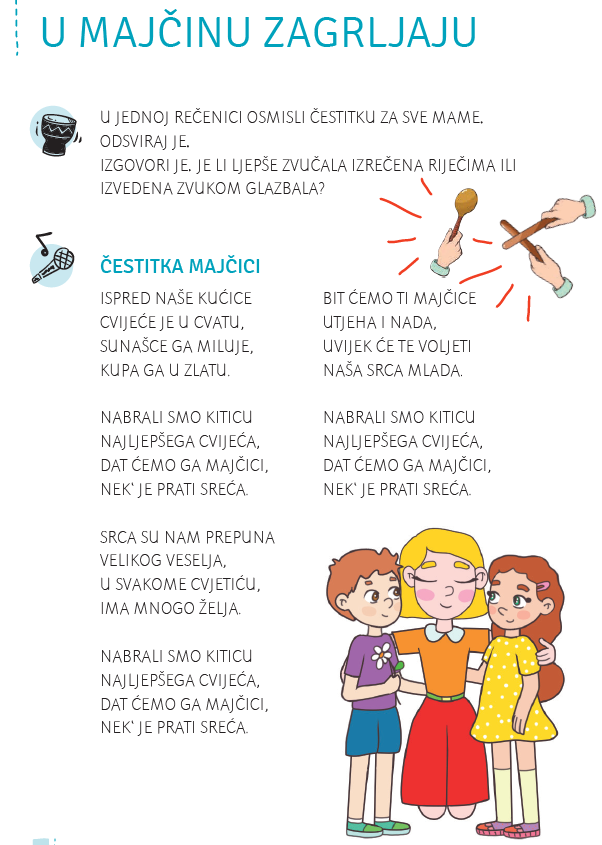 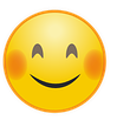 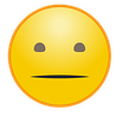 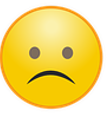 SAM/ SAMA PIŠEM TOČNO REČENICE VELIKIM TISKANIM SLOVIMA.NA KRAJ REČENICE STAVLJAM REČENIČNI ZNAK.REČENICE PIŠEM UREDNO.